ΠΡΟΓΡΑΜΜΑ ΑΚΟΛΟΥΘΙΩΝΙΕΡΟΥ ΝΑΟΥ ΤΡΙΩΝ ΙΕΡΑΡΧΩΝΠΑΝΕΠΙΣΤΗΜΙΟΥ ΔΥΤΙΚΗΣ ΜΑΚΕΔΟΝΙΑΣΦΕΒΡΟΥΑΡΙΟΣ 2020	Κατά τον μήνα Φεβρουάριο στον Ιερό Ναό Τριών ιεραρχών του Πανεπιστημίου Δυτικής Μακεδονίας γίνουν οι εξής ακολουθίες :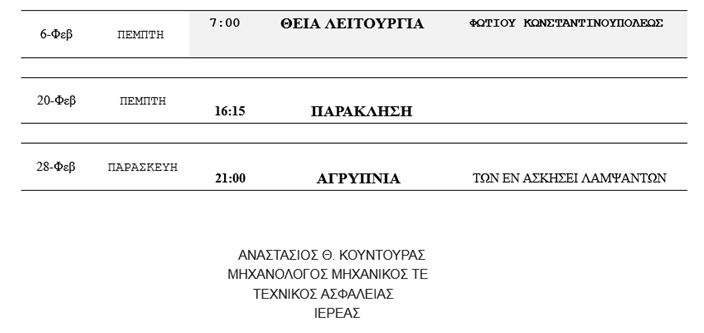 